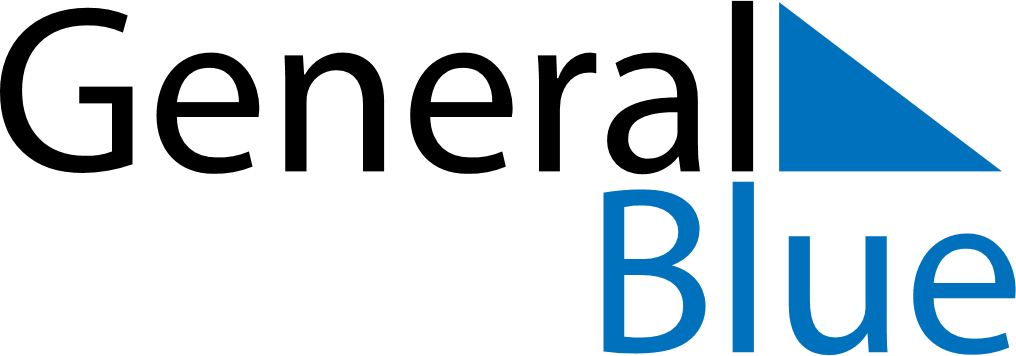 October 2018October 2018October 2018ChinaChinaSundayMondayTuesdayWednesdayThursdayFridaySaturday123456National DayNational DayNational Day78910111213141516171819202122232425262728293031